Recall Cases Summary – Canada (Last Update Date: 31 August 2021)Date Product Categories Hazard Image 3-Aug-2021Woodlets Lifting Puzzles Alphabet,  Vehicles, Safari,  FarmToys and Childcare Products Choking Hazard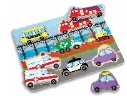 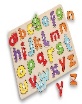 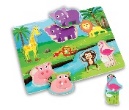 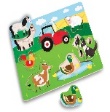 4-Aug-2021AeonAir, Danby and De'Longhi DehumidifiersHome Electrical AppliancesFire Hazard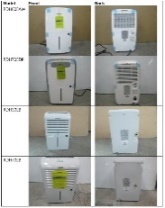 5-Aug-2021Model 520 FirepotsHousehold ItemsFire Hazard, Burn Hazard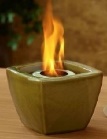 6-Aug-2021Janod Toy Shaving KitToys and Childcare Products Chemical Hazard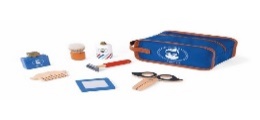 6-Aug-2021Specified Models of Usines Giant Factories Inc. Gas Water HeatersHome Electrical AppliancesChemical Hazard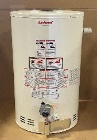 6-Aug-2021Magnet Game Set Assorted-12 PiecesToys and Childcare Products Swallowing Risk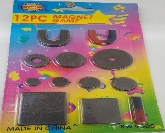 10-Aug-2021Trusted USB Rechargeable FanElectrical AppliancesLaceration Hazard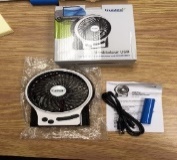 11-Aug-2021Snower 3-Drawer ChestFurnitureInjury Hazard, Entrapment Hazard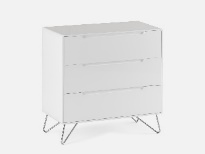 12-Aug-2021Rossignol 2018 and 2019 All Track DH BicycleSporting Goods / EquipmentFall Hazard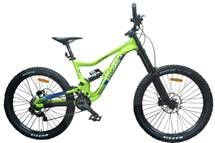 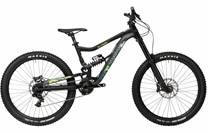 12-Aug-2021Nico SeeWonder Magnetic Rattle Snake EggsToys and Childcare ProductsIngestion Hazard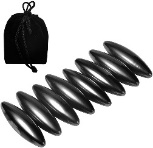 13-Aug-2021Concordia Furniture 3 Drawers 1 Door DressersFurnitureEntrapment Hazard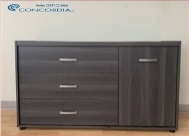 18-Aug-2021Intertex LLC B-Air Blower FansElectrical AppliancesFire Hazard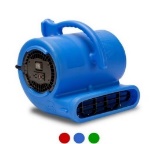 18-Aug-2021Hallmark Softwood Round Teethers with AttachmentsToys and Childcare ProductsChoking Hazard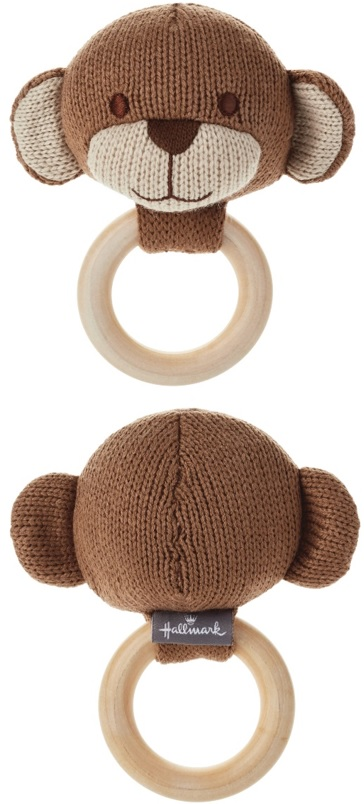 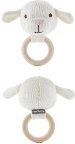 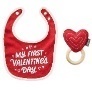 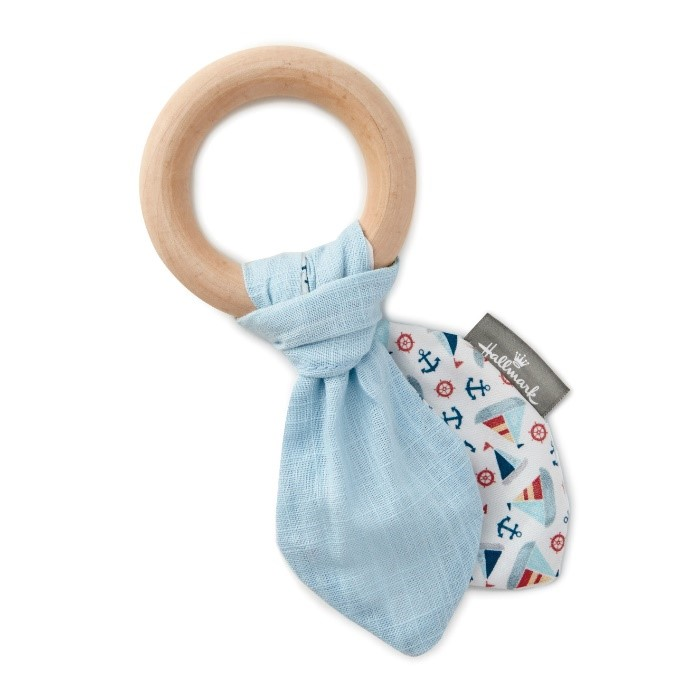 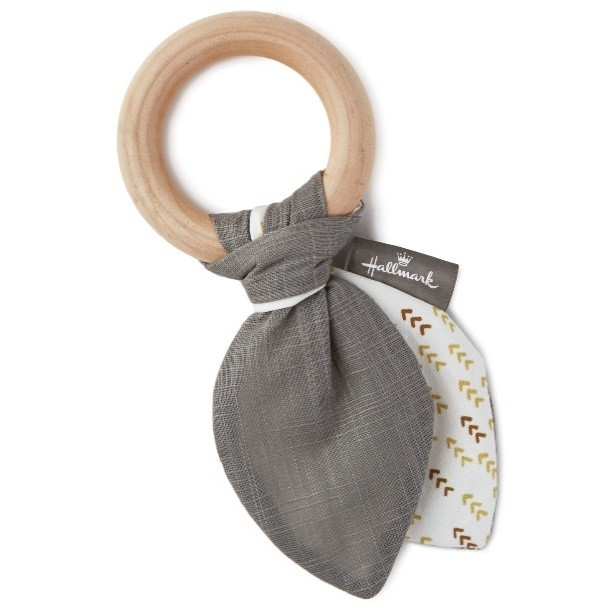 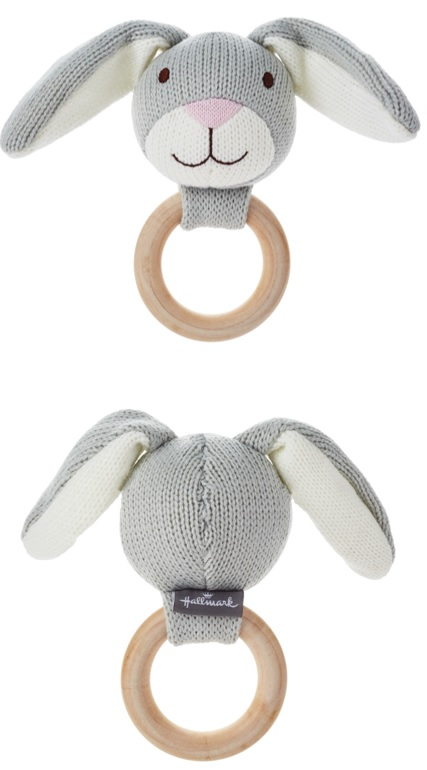 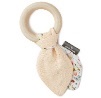 18-Aug-2021Marin Mountain BikesSporting Goods / EquipmentFall Hazard, Crash Hazard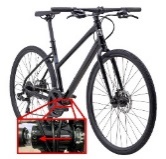 18-Aug-2021White Arrow Nocks Sporting Goods / EquipmentLaceration Hazard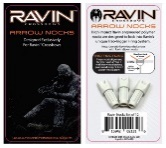 23-Aug-2021Moza Magical Sticks and Balls KitsToys and Childcare ProductsIngestion Hazard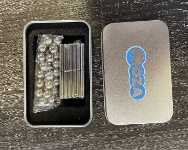 25-Aug-2021Wee Gallery Ocean and Safari Animal Wooden Tray PuzzlesToys and Childcare ProductsChoking Hazard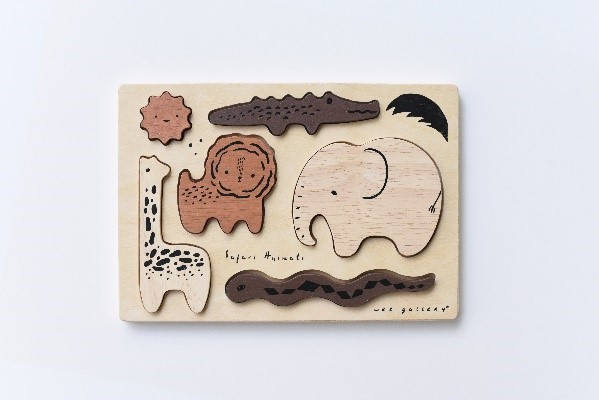 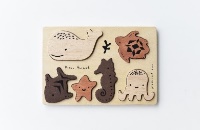 25-Aug-2021Children's Sleepwear SetsFabric / Textile / Garment / Home TextileBurn Hazard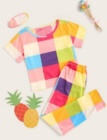 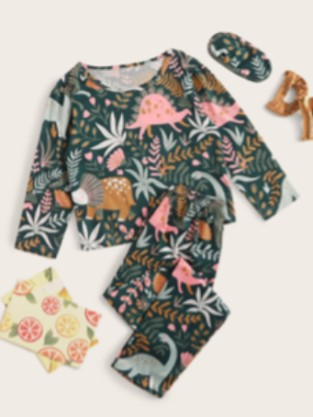 26-Aug-2021Ryan and Rose Cutie SpoovelToys and Childcare ProductsChoking Hazard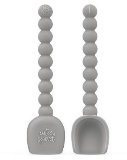 26-Aug-2021Crackle Glaze MugFood Contact MaterialBurn Hazard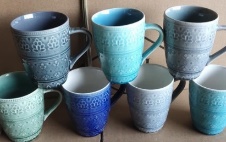 27-Aug-2021 Fairy Princess DressFabric / Textile / Garment / Home Textile Burn Hazard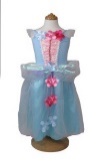 30-Aug-20215 Drawer ChestFurnitureEntrapment Hazard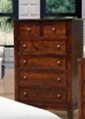 